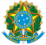 MINISTÉRIO DA EDUCAÇÃO UNIVERSIDADE FEDERAL FLUMINENSE Pró-Reitoria de Graduação FORMULÁRIO DE INFRAESTRUTURA PARA CURSO DE GRADUAÇÃO INFRAESTRUTURA EXISTENTE DADOS BÁSICOS DO CURSO: INFRAESTRUTURA EXISTENTE: Nome do Curso: [digite aqui o nome do curso, sem abreviações]Nome do Curso: [digite aqui o nome do curso, sem abreviações]Localidade: [digite aqui o município-sede do curso]Localidade: [digite aqui o município-sede do curso]Grau:Grau:(    ) Bacharelado(    ) Licenciatura(    ) Curso Superior de TecnologiaHabilitação: [digite aqui o nome da habilitação, se houver]Habilitação: [digite aqui o nome da habilitação, se houver]Ênfase: [digite aqui o nome da ênfase, se houver]Ênfase: [digite aqui o nome da ênfase, se houver]Tipologia:Tipologia:( I ) Instalações( E ) Equipamentos(B) Bibliotecas(L) Laboratórios(RH) Recursos HumanosITEM ESPECIFICAÇÃO QUANTIDADE